CURRICULUM VITAECURRICULUM VITAECURRICULUM VITAECURRICULUM VITAECURRICULUM VITAECURRICULUM VITAEPersonal information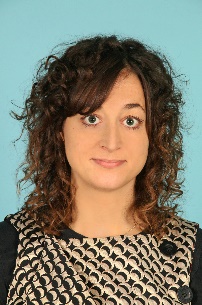 Surname and First NameVerena Rošic FegušVerena Rošic FegušVerena Rošic FegušAddressCankarjeva ulica 19, 2000 Maribor, Slovenija,Cankarjeva ulica 19, 2000 Maribor, Slovenija,Cankarjeva ulica 19, 2000 Maribor, Slovenija,Phone number041/ 834 614E-mailverena.rosic@gmail.comverena.rosic@gmail.comverena.rosic@gmail.comCitizenshipSloveneSloveneSloveneDate and place of birth30/10/1985, Maribor30/10/1985, Maribor30/10/1985, MariborSexFemaleFemaleFemalePOSITIONWORKING EXPERIENCESNational reporter/ResearcherNational reporter/ResearcherNational reporter/ResearcherTime period10. 12. 2018 – present: ASSISTANT PROFESSOR FOR EUROPEAN LAW and RESEARCHER AT EUROPEAN LAW FACULTY, NEW UNIVERSITY23. 05. 2011 – present: HIGER LEGAL ADVISER (DISTRICT COURT IN MARIBOR)10. 12. 2018 – present: ASSISTANT PROFESSOR FOR EUROPEAN LAW and RESEARCHER AT EUROPEAN LAW FACULTY, NEW UNIVERSITY23. 05. 2011 – present: HIGER LEGAL ADVISER (DISTRICT COURT IN MARIBOR)10. 12. 2018 – present: ASSISTANT PROFESSOR FOR EUROPEAN LAW and RESEARCHER AT EUROPEAN LAW FACULTY, NEW UNIVERSITY23. 05. 2011 – present: HIGER LEGAL ADVISER (DISTRICT COURT IN MARIBOR)Main activities and responsibilitiespreparation of court's judgments,participation  at the hearings and leading of the hearings (acting as a judge),preparation of procedural and substantive decisions,individual and independent decision making in matters where higher legal adviser has (in accordance with Civil Procedure Act) the competence to act independently,individual and independent exercise of serving of documents between MS of the EU (Regulation (ES) No. 13393/2007) and between other countries (international serving of documents), hearings and examinations of the parties and witnesses in matters requested by Courts of MS (Regulation (ES) No. 1206/2001) or by other National Courts (in accordance with Slovenian Civil Procedure Act),recognition of foreign judgements (Regulation Brussels I and II) and issue of European Enforcement Order (Regulation (EC) No. 805/2004) and European Payment Order (Regulation (EC) No. 1896/2006)other decisions in relation to cooperation between the courts of MS supervision over authentication of documents,study of case law, study of case law of the ECJ, literature (in Slovene and English) and study of courts' files;preparation of court's judgments,participation  at the hearings and leading of the hearings (acting as a judge),preparation of procedural and substantive decisions,individual and independent decision making in matters where higher legal adviser has (in accordance with Civil Procedure Act) the competence to act independently,individual and independent exercise of serving of documents between MS of the EU (Regulation (ES) No. 13393/2007) and between other countries (international serving of documents), hearings and examinations of the parties and witnesses in matters requested by Courts of MS (Regulation (ES) No. 1206/2001) or by other National Courts (in accordance with Slovenian Civil Procedure Act),recognition of foreign judgements (Regulation Brussels I and II) and issue of European Enforcement Order (Regulation (EC) No. 805/2004) and European Payment Order (Regulation (EC) No. 1896/2006)other decisions in relation to cooperation between the courts of MS supervision over authentication of documents,study of case law, study of case law of the ECJ, literature (in Slovene and English) and study of courts' files;preparation of court's judgments,participation  at the hearings and leading of the hearings (acting as a judge),preparation of procedural and substantive decisions,individual and independent decision making in matters where higher legal adviser has (in accordance with Civil Procedure Act) the competence to act independently,individual and independent exercise of serving of documents between MS of the EU (Regulation (ES) No. 13393/2007) and between other countries (international serving of documents), hearings and examinations of the parties and witnesses in matters requested by Courts of MS (Regulation (ES) No. 1206/2001) or by other National Courts (in accordance with Slovenian Civil Procedure Act),recognition of foreign judgements (Regulation Brussels I and II) and issue of European Enforcement Order (Regulation (EC) No. 805/2004) and European Payment Order (Regulation (EC) No. 1896/2006)other decisions in relation to cooperation between the courts of MS supervision over authentication of documents,study of case law, study of case law of the ECJ, literature (in Slovene and English) and study of courts' files;Time Period1.2.2009 – 31.1.2011, 7.4.2011 successfully passed the Bar exam with grades 9 and 10. 1.2.2009 – 31.1.2011, 7.4.2011 successfully passed the Bar exam with grades 9 and 10. 1.2.2009 – 31.1.2011, 7.4.2011 successfully passed the Bar exam with grades 9 and 10. Work Experience  Legal Internship at Higher Court of Maribor  Legal Internship at Higher Court of Maribor  Legal Internship at Higher Court of MariborMain activities and responsibilitiesparticipation at the hearings of District and Higher Courtstudy of courts’ filesstudy of case law and literaturepreparation of draft judgements and decisions, participation at educational seminars, exercise of free legal aid. participation at the hearings of District and Higher Courtstudy of courts’ filesstudy of case law and literaturepreparation of draft judgements and decisions, participation at educational seminars, exercise of free legal aid. participation at the hearings of District and Higher Courtstudy of courts’ filesstudy of case law and literaturepreparation of draft judgements and decisions, participation at educational seminars, exercise of free legal aid. Education and TrainingTime Period2004-2008 University of Maribor, Faculty of LawUniversity degree in law, Programme: Law and Civil LawAverage grade of all exams in 4 years of study: 9,83. 16. 12. 2008: became a graduate of University of Law with the defence of diploma thesis under title: »Compulsory liquidation of company in case of cross-border transfer of seat as a breach of freedom of establishment under Article 43 EC«. Diploma thesis was graded 10, »cum laude«.  2004-2008 University of Maribor, Faculty of LawUniversity degree in law, Programme: Law and Civil LawAverage grade of all exams in 4 years of study: 9,83. 16. 12. 2008: became a graduate of University of Law with the defence of diploma thesis under title: »Compulsory liquidation of company in case of cross-border transfer of seat as a breach of freedom of establishment under Article 43 EC«. Diploma thesis was graded 10, »cum laude«.  2004-2008 University of Maribor, Faculty of LawUniversity degree in law, Programme: Law and Civil LawAverage grade of all exams in 4 years of study: 9,83. 16. 12. 2008: became a graduate of University of Law with the defence of diploma thesis under title: »Compulsory liquidation of company in case of cross-border transfer of seat as a breach of freedom of establishment under Article 43 EC«. Diploma thesis was graded 10, »cum laude«.  Time Period2007-2008 Kingston University Law School in LondonIn the scope of Erasmus Programme she studied abroad for 1 year. At the Kingston University all exams (9 exams) as law student of last year of study have been passed with grades A and B. 2007-2008 Kingston University Law School in LondonIn the scope of Erasmus Programme she studied abroad for 1 year. At the Kingston University all exams (9 exams) as law student of last year of study have been passed with grades A and B. 2007-2008 Kingston University Law School in LondonIn the scope of Erasmus Programme she studied abroad for 1 year. At the Kingston University all exams (9 exams) as law student of last year of study have been passed with grades A and B.                                                    Time Period  2000-2004  2000-2004  2000-2004High School in Maribor, programme: Classical High School Programme (with Latin, Ancient Greek, History and History of Art).All matura exams finished with excellence.  High School in Maribor, programme: Classical High School Programme (with Latin, Ancient Greek, History and History of Art).All matura exams finished with excellence.  High School in Maribor, programme: Classical High School Programme (with Latin, Ancient Greek, History and History of Art).All matura exams finished with excellence.  Time Period2009 – 2015University of Maribor Faculty of LawBologna III programme  »Law«: three years PhD programme (doctorate of science)All assignments and exams for 1st, 2nd and 3rd year of study passed. Average grade: 10,0. On 28th September 2015 she has sucessfully defended doctoral dissertation relating to Soft Law of the EU (tittle: Soft Law of the European Union, (Legal and Institutional Aspects of Use of Soft Law and Existence of Hybrid Legal Fields) and obtained the title Doctor of Legal Science.  She specialises in EU law and is an assistant professor at the European Law Faculty, New University. She has actively participated in numerous EU projects (Posting of Workers, Scientific Visa, Product Liability Project, LEGALP) and is co-author of articles in EU publications: Esplugues Mota C., Iglesias Buhigues J.L., Palao Moreno G.(ed.); Application of foreign law, 2011, München : Sellier. european law publishers, cop. 2011,Fernández D.P. (ed.); Consumer protection in international private relationships /La protection des consommateurs dans les relations privées internationales, 2010, Asunción : CEDEP, 2010,J.H. Jans, R. Macrory & A.-M. Moreno Molina, National Courts and EU Enivornmental Law, Europa law Publishing, The Avtosetta Series, Groningen 2013; Working paper Nr. 2: Verena Rosic & Rajko Knez – Application of the Environmental Law in Slovene jurisprudence, University of Maribor, Jean Monnet Centre of Exellence;In December 2011 she published an article in one of the most important Legal Journals in Slovenia Podjetje in delo (Law and Business) with title: »Criteria of Principle of Proportionality in Constitutional Practice of the Constitutional Court of the Republic of Slovenia and Case Law of the ECJ (Podjetje in delo, No. 8, december 2011, pp. 1752-1769), In February 2014 she has also taken part as a lecturer at the 1st International Conference “Legal Reform and EU Enlargement - Transfer of Experiences." In accordance with this she also published an article »The Growing Importance of Soft Law in the EU« In 2016 she published a monography The Hybridity of Legal Regulation in the European Union (Legal and Institutional Aspects of Use of Soft Law and the Existence of Hybrid Legal Fields)She continues to work at EU projects as National Reporter (Researcher), for example SoLaR project (2018-2019) and API project (2019). 2009 – 2015University of Maribor Faculty of LawBologna III programme  »Law«: three years PhD programme (doctorate of science)All assignments and exams for 1st, 2nd and 3rd year of study passed. Average grade: 10,0. On 28th September 2015 she has sucessfully defended doctoral dissertation relating to Soft Law of the EU (tittle: Soft Law of the European Union, (Legal and Institutional Aspects of Use of Soft Law and Existence of Hybrid Legal Fields) and obtained the title Doctor of Legal Science.  She specialises in EU law and is an assistant professor at the European Law Faculty, New University. She has actively participated in numerous EU projects (Posting of Workers, Scientific Visa, Product Liability Project, LEGALP) and is co-author of articles in EU publications: Esplugues Mota C., Iglesias Buhigues J.L., Palao Moreno G.(ed.); Application of foreign law, 2011, München : Sellier. european law publishers, cop. 2011,Fernández D.P. (ed.); Consumer protection in international private relationships /La protection des consommateurs dans les relations privées internationales, 2010, Asunción : CEDEP, 2010,J.H. Jans, R. Macrory & A.-M. Moreno Molina, National Courts and EU Enivornmental Law, Europa law Publishing, The Avtosetta Series, Groningen 2013; Working paper Nr. 2: Verena Rosic & Rajko Knez – Application of the Environmental Law in Slovene jurisprudence, University of Maribor, Jean Monnet Centre of Exellence;In December 2011 she published an article in one of the most important Legal Journals in Slovenia Podjetje in delo (Law and Business) with title: »Criteria of Principle of Proportionality in Constitutional Practice of the Constitutional Court of the Republic of Slovenia and Case Law of the ECJ (Podjetje in delo, No. 8, december 2011, pp. 1752-1769), In February 2014 she has also taken part as a lecturer at the 1st International Conference “Legal Reform and EU Enlargement - Transfer of Experiences." In accordance with this she also published an article »The Growing Importance of Soft Law in the EU« In 2016 she published a monography The Hybridity of Legal Regulation in the European Union (Legal and Institutional Aspects of Use of Soft Law and the Existence of Hybrid Legal Fields)She continues to work at EU projects as National Reporter (Researcher), for example SoLaR project (2018-2019) and API project (2019). 2009 – 2015University of Maribor Faculty of LawBologna III programme  »Law«: three years PhD programme (doctorate of science)All assignments and exams for 1st, 2nd and 3rd year of study passed. Average grade: 10,0. On 28th September 2015 she has sucessfully defended doctoral dissertation relating to Soft Law of the EU (tittle: Soft Law of the European Union, (Legal and Institutional Aspects of Use of Soft Law and Existence of Hybrid Legal Fields) and obtained the title Doctor of Legal Science.  She specialises in EU law and is an assistant professor at the European Law Faculty, New University. She has actively participated in numerous EU projects (Posting of Workers, Scientific Visa, Product Liability Project, LEGALP) and is co-author of articles in EU publications: Esplugues Mota C., Iglesias Buhigues J.L., Palao Moreno G.(ed.); Application of foreign law, 2011, München : Sellier. european law publishers, cop. 2011,Fernández D.P. (ed.); Consumer protection in international private relationships /La protection des consommateurs dans les relations privées internationales, 2010, Asunción : CEDEP, 2010,J.H. Jans, R. Macrory & A.-M. Moreno Molina, National Courts and EU Enivornmental Law, Europa law Publishing, The Avtosetta Series, Groningen 2013; Working paper Nr. 2: Verena Rosic & Rajko Knez – Application of the Environmental Law in Slovene jurisprudence, University of Maribor, Jean Monnet Centre of Exellence;In December 2011 she published an article in one of the most important Legal Journals in Slovenia Podjetje in delo (Law and Business) with title: »Criteria of Principle of Proportionality in Constitutional Practice of the Constitutional Court of the Republic of Slovenia and Case Law of the ECJ (Podjetje in delo, No. 8, december 2011, pp. 1752-1769), In February 2014 she has also taken part as a lecturer at the 1st International Conference “Legal Reform and EU Enlargement - Transfer of Experiences." In accordance with this she also published an article »The Growing Importance of Soft Law in the EU« In 2016 she published a monography The Hybridity of Legal Regulation in the European Union (Legal and Institutional Aspects of Use of Soft Law and the Existence of Hybrid Legal Fields)She continues to work at EU projects as National Reporter (Researcher), for example SoLaR project (2018-2019) and API project (2019). Personal Skills Communication and Managerial SkillsMother Language: SlovenianForeign Language : She actively talks, writes articles and lectures in English language (level: C1). In the time of her studies she has also worked as a translator from English to Slovene and vice versa at company Comtron d.o.o. from Maribor.  She understands German, French, Croatian Language. Reliable, precise, hardworking, organised, capable of working in a team, communicative and able to accommodate to different situations. Mother Language: SlovenianForeign Language : She actively talks, writes articles and lectures in English language (level: C1). In the time of her studies she has also worked as a translator from English to Slovene and vice versa at company Comtron d.o.o. from Maribor.  She understands German, French, Croatian Language. Reliable, precise, hardworking, organised, capable of working in a team, communicative and able to accommodate to different situations. Mother Language: SlovenianForeign Language : She actively talks, writes articles and lectures in English language (level: C1). In the time of her studies she has also worked as a translator from English to Slovene and vice versa at company Comtron d.o.o. from Maribor.  She understands German, French, Croatian Language. Reliable, precise, hardworking, organised, capable of working in a team, communicative and able to accommodate to different situations. Computer SkillsMS Windows, Word, Excel, Office, webpages, e-mail and other computer programmes. MS Windows, Word, Excel, Office, webpages, e-mail and other computer programmes. MS Windows, Word, Excel, Office, webpages, e-mail and other computer programmes. Other skillsExam form General Administrative Procedure (2009)Exam form General Administrative Procedure (2009)Exam form General Administrative Procedure (2009)Driving LicenceB categoryB categoryB categoryAdditional information23.10.2009 she gain the first prize Grawe Excellence Award as the best graduate in generation;she participated in many national and international conferences, as a team member she participated at Willem C. Vis International Commercial Arbitration Moot (Vienna) and European  Law Moot Court Competition.Award “Young Lawyer of the Year” in 201723.10.2009 she gain the first prize Grawe Excellence Award as the best graduate in generation;she participated in many national and international conferences, as a team member she participated at Willem C. Vis International Commercial Arbitration Moot (Vienna) and European  Law Moot Court Competition.Award “Young Lawyer of the Year” in 201723.10.2009 she gain the first prize Grawe Excellence Award as the best graduate in generation;she participated in many national and international conferences, as a team member she participated at Willem C. Vis International Commercial Arbitration Moot (Vienna) and European  Law Moot Court Competition.Award “Young Lawyer of the Year” in 2017